АНТИНАРКОТИЧЕСКАЯ КОМИССИЯ КРАСНОДАРСКОГО КРАЯ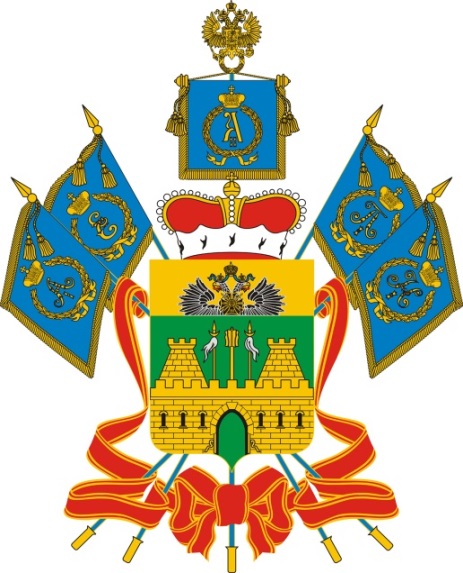 Вопросы первичной профилактики наркомании с учетом современных тенденций развития наркообстановки. Профилактика «аптечной наркомании».Советы родителям.Методическое пособиеСоветы родителямРодителям следует учитывать, что постепенное взросление детей проходит через два основных этапа. На первом этапе, в возрасте 12—15 лет, молодые люди начинают обретать прочные связи в среде своих сверстников, меньше бывают дома и реже обращаются к родителям. Они начинают сталкиваться с реалиями действительности, пытаются найти основные жизненные ориентиры. На втором, в возрасте 15—18 лет, наступают первые признаки взросления. Это период самоутверждения и обретения уверенности, но и в этом возрасте молодые люди нуждаются в родителях, в их поддержке, помощи, понимании, хотя и не всегда это показывают. Отношение подростков к проблеме наркотиков в немалой степени зависит от взаимоотношений в семье и школе. Принимаемое подростками решение в отношении наркотиков напрямую связано с характером повседневных взаимоотношений и во многом определяется степенью уважения к взрослым. Помогите подростку посмотреть на его проблемы конструктивно.В доверительной беседе дайте понять, что употребление наркотиков не поможетрешить проблему или уйти от нее,а только создаст новые,еще более серьезные трудности. Молодые люди нуждаются в том, чтобы им обстоятельно и доходчиво объяснили, что представляют собой наркотики в действительности и как они могут повлиять на состояние человеческого организма. Нельзя не учитывать, что мы живем в такое время, когда очень многие люди употребляют (зачастую необоснованно) различные лекарства, в том числе и с наркотическим или психотропным действием. В то же время недостаточно внимания уделяется воспитанию правильного обращения с лекарственными препаратами. Взрослые не всегда доходчиво разъясняютподросткам общее назначение всех лекарств и необходимость осторожного отношения к ним. Многочисленные факты свидетельствуют, что шаблонные, формальные и несодержательные заявления по типу «Не употребляйте наркотики, иначе погибнете!» — неэффективны. В разговоре с детьми и подростками взрослый человек должен быть способным честно высказать свое мнение о наркотиках и наркомании, выразить свое собственное отношение к этой проблеме. Именно эмоциональное отношение к проблеме наркомании, а не рассудочные и часто холодные суждения оказывает на молодых людей более эффективное воздействие. Быть родителями - значит быть справедливыми защитниками, мудрыми советчиками и интересными экскурсоводами по дорогам жизни. Доброжелательность и поддержка семьи помогают воспитать в подростках чувство собственного достоинства, уверенности в себе и способность отстоять свое мнение. Эти качества необходимы, чтобы противостоять давлению употребляющих наркотики сверстников, их стремлению навязать другим свою волю. Лучшим иммунитетом к наркотикам является оптимистичная, активная, целеустремленная и конструктивная жизненная позиция. Необходимо помочь подросткам выработать такую позицию. Большое значение в воспитании негативного отношения молодёжи к наркотикам имеет полная и достоверная информация о наркотиках и последствиях их употреблениядля человека. В профилактической работе необходимо активнее использовать видеоролики антинаркотической направленности,подобранные экспертным сообществом. Наглядные кадры и живые примеры могут оказать на молодых людей сильное эмоциональное воздействие и привести к положительным результатам. При подборе материала необходимо четко понимать, что неправильная подача информации, непрофессиональное отношение к данному вопросу может выработать совершенно иную установку. Вместо формирования четкого негативного отношения к потреблению наркотиков информация может стать наркотической рекламой и пропагандой.Начинайте обсуждать тему наркотиков, не дожидаясь первых признаков неблагополучияили возникновения данной проблемы. Первые беседы, адаптированные по содержанию и форме преподнесения информации, можно проводить, уже начинаяпримерно с 10-летнего возраста.Родителям следует всегда помнить, что подростки принимают за эталон в поведении взрослых, зачастую ошибочно, поверхностные, чисто внешние признаки и пытаются их копировать. Поэтому родителям и педагогамважно знать, кому стараются они подражать.Помните, что вы очень много значите для вашего ребенка. Он замечает все, что вы делаете, как говорите и поступаете. Ваш личный пример, своевременное и уместно сказанное слово играют огромную роль. Помогите вашим детям корректно разобраться в потоке информации о наркотиках и наркомании. Подберите соответствующую литературу, ознакомьтесь с доступной информацией и постарайтесь довести её до сознания подростка в непринужденной беседе, при просмотре телепередач или во время совместного чтения газет, журналов, книг. Всегда старайтесь выслушать его, стимулируйте его стремление задавать вопросы. Отвечайте на вопросы заинтересованно, размышляйте вслух, не опасаясь признать своих сомнений и даже непонимания тех или иных моментов. Учите подростка вести диалог, ибо именно конструктивная беседа поможет вам поддержать с ним контакт в течение всего периода взросления.Сделайте ваш дом открытым и радушным для друзей ваших детей. Участвуйте, когда это возможно, в совместном обсуждении интересующих их вопросов. Поддерживайте, а по возможности, и участвуйте в их увлечениях (спорт, коллекционирование, творчество и т.п.). Это укрепит ваш авторитет, позволит поддерживать с детьми доверительные отношения. В повседневном общении с ребенком не стоит опасаться и избегать тем, связанных с проблемой наркотиков и последствиями их употребления. Но при этом крайне важно, чтобы разговор был правильно выстроен. Будет лучше, если интересующие его вопросы он обсудит вместе с вами, а не в компании друзей или посторонних людей. Обсуждайте с подростком различные случаи и происшествия, касающиеся наркотиков. Предложите им решить, как бы они поступили в той или иной ситуации. Обсудите возможные и наиболее правильные варианты поведения. Учите их оценивать каждый свой поступок критически. Это поможет им преодолеть беспечность, которая может толкнуть их на поиски легких решений, в том числе с помощью наркотиков. Не забывайте, что юноши и девушки,в силу возрастных особенностей и еще недостаточно развитых волевых процессов, низкой стрессоустойчивости, могут прибегнуть к наркотику в крайне эмоциональном состоянии, например, в состоянии расстройства или депрессии. В случаях, когда они находятся в таком состоянии, особенно важно быть внимательными к ним, сочувственно отнестись к их трудностям и попытаться отвлечь от неприятных размышлений. Показывайте своё уважение к мнению подростка, их видению мира. Если вы не согласны с ними, пытайтесь объяснить своё понимание проблемы ненавязчиво, но аргументировано и твёрдо. Похвалите, покажите свое удовлетворение и гордость за их правильные и хорошие поступки и решения. Не увлекайтесь критикой понапрасну. Пересматривайте свою тактику и характер общения с детьми по мере их взросления. Как бы хороши и многочисленны ни были советы и рекомендации, существует универсальная и самая лучшая защита от наркотиков. Эта защита — вера в себя, здравый смысл, собственные суждения, независимый взгляд на жизнь самого юноши или девушки. Роль родителей в данном случае заключается в поддержке своих детей на пути к взрослой жизни. Будьте внимательны к своим детям, их увлечениям, интересам, кругу общения. Это поможет вам вовремя обратить внимание на первые признаки беды. Что необходимо сделать, если вы подозреваете, что подросток употребляет наркотики? Если вы обнаружили у подростка наркотические средства, предположите самое худшее — что он пристрастился к наркотикам. Присмотритесь к его поведению. Некоторые поступки могут являться своего рода предупреждением об опасности, хотя могут отражать и нормальные проявления пубертатного развития. Постоянно наблюдайте за его поведением. Резкие изменения в его поведении должны вас насторожить. Незаметно проверьте, нет ли других объективных признаков употребления наркотиков. Лучше перестраховаться. Это поможет вам своевременно заметить беду, когда ещё можно поправить положение. Особенно будьте бдительны в отношении друзей подростка. Узнайте о них как можно больше. Постарайтесь увидеть или познакомиться с их родителями (например, на родительском собрании в учебном заведении, где учатся дети). В любом случае не стесняйтесь говорить с ним о проблемах, с которыми может столкнуться человек, потребляющий наркотики (медицинскими, нравственно-этическими, юридическими и т.п.). Если вы уверены, что подросток употребляет наркотики.Скажите ему прямо о вашем беспокойстве и его причинах. Твердо заявите ему, что вы против употребления наркотиков и намерены вмешаться в ситуацию. Необходимо прибегнуть к помощи специалиста – врача-нарколога. Не откладывайте решительных действий. Если имеются явные признаки потребления наркотиков подростком, обращайтесь за профессиональной помощью. Чтобы подросток не стал правонарушителем, родителям рекомендуется обратить внимание на то, как он проводит свободное время, с кем общается. Особенно важно знать, с какой группой ребят он дружит в учебном заведении и по месту жительства. Интересоваться, к чему стремятся и проявляют интерес, какие цели преследуют его друзья. Стремиться своим открытым и доброжелательным отношением к его друзьям поддерживать доверительные отношения. Особенно внимательно контролировать любые случаи появления у подростка денег или вещей, происхождение которых вам неизвестно. Формировать у подростков уважение к закону и правосознание, основанное на нравственности и здравом смысле. При этом целесообразно использовать положительные примеры из своей жизни, из жизни ваших родственников и друзей, а также авторитетных в молодежной среде людей (популярных спортсменов, музыкантов, певцов, кинозвезд). Несовершеннолетние лучше поймут необходимость соблюдения требований закона, если они будут преподнесены в виде различных житейских историй, а не в виде сухого пересказа правовых норм. Всегда следует помнить о необходимости быть образцовым примером для подростков, а также то, что формирование их личности во многом определяется жизненными установками родителей. Разъяснять истинные цели преступников, людей, вовлекающих несовершеннолетних в противоправные действия и употребление наркотиков. Стараться формировать у подростков такие черты характера, которые помогли бы им не совершать необдуманных поступков, избегать ситуаций, способных привести к действиям, нарушающим общественный порядок и выражающим явное неуважение к обществу. Прежде всего, речь идёт о честности, доброжелательности, дисциплинированности и трудолюбии, а также неприятии зла и умении быть твердым и самостоятельным в отстаивании своих жизненных позиций. Разъяснять подростку, какие социальные последствия последуют и какая  судьба его ждёт, если он совершит преступление, станет наркоманом. 